INTERNATIONAL YEAR OF THE NURSE 2020BDCFT 12 MONTH THEMED CELEBRATION PLANNERJANUARY     	THEME : STEP INTO NURSINGStep into Nursing Event for young people considering nursing as career, current pre reg students considering elective placements, qualified staff looking for CPD/career opportunities.Launch of the Nursing Now Nightingale Challenge ( 20 of our young nurses on bespoke year long programme) including accelerated learning, Dragonboat team building race, writing for publication, involvement in Kaizen/RPIW, engaging leaders modules, NHS Horizons School for Change Agents & Virtual Collaboration ie linking via zoom with other Nightingale Nurses across the country and the globe. Celebrating our first cohort of newly qualified Trainee Nursing Associates – sharing their journey & first role as Nursing Associate Nursing Development Team will have monthly Year of the Nurse challenge eg AbbeyDash 10K, Paint rush 5K, bake off etc FEBRUARY – 	THEME : INTRODUCING OUR NURSING SERVICESShowcasing the teams within our core areas of Adult Physical Health, Children’s, Learning Disability and Mental Health via case studies and staff profiles of why they came into nursing and why they have remained in the profession. MARCH	 	THEME : BEHIND THE SCENES Highlighting the range of roles that support our nursing services eg management roles, administrative roles, PAs, estates, catering etcCase studies of how they have made a difference APRIL  		THEME : WORLD NURSING REPORTWorld Nursing Report published World health day 7/4/19 Case studies of staff who have come to work for BDCFT from across the globeNursing development team hoping to facilitate zoom sessions with Nursing Now nurses from other parts of the world to share/compare how they provide practice learning for student learnersMAY   		THEME : CELEBRATING OUR ACHIEVEMENTS ON INTERNATIONAL NURSES DAY Celebrating International Nurses Day on 12th May Professional Change Month challenge – all nurses encouraged to participate in shadowing another role in an alternative service“Nursing in 2020 – through the eyes of Nurse” art exhibition throughout the month of May to display work by the nursing workforce  JUNE  	         THEME : NURSING THE WORLD TO HEALTH THROUGH RESEARCH AND INNOVATION Examples of Nurses leading change through service evaluations, research or generation of new innovative ideas ACORN project will be sharing the outputs of the CPD repository ICare (internal initiative to enable staff ideas to be put into action)Meet your Research and Development Team JULY  		THEME  : NO “I” IN AN EFFECTIVE NURSING TEAM Case studies of effective teamwork across nursing services What does an effective and efficient/productive team look like ?AUGUST  	THEME :  INCLUSIVITY AND DIVERSITY IN NURSING Celebrating the diversity of BDCFT Nursing workforce – sharing stories from practiceBDCFT Nurse Ambassadors/Nursing Dev Team attending Leeds Pride march Rainbow badge – how are we inclusive at BDCFT ?SEPTEMBER 	THEME : CELEBRATING NMC FUTURENURSE IMPLEMENTATIONLaunch of BDCFT SPAN model for the supervision and assessment of student nursesCelebrating achievement of new BDCFT role of Practice Supervision Support via the Stepping Stones programme for Bands 3 and 4. Celebrating placement quality and student support (case studies of best practice from nursing staff and student nurses) Pop up sessions on the new framework, how to audit, PARE from the Nursing Development TeamOCTOBER  	THEME :  FREEDOM TO SPEAK UP – BEING A CHANGE AGENT IN NURSINGRaising the importance of freedom to speak up Meet your Freedom to speak up Guardian and Deputy Guardian Meet your freedom to speak up champions across nursing servicesHow to be an agent for change – leadership case studies across all roles within nursing from HCA/HCSW across registered nurse bandsNOVEMBER  	THEME : NEW BEGINNINGS Showcasing stories from staff who have embarked on a new role this yearShowcasing our newly qualified nurses coming into nursing servicesShowcasing student nurses who are on their first clinical placement with BDCFT in NovShowing our Nightingale Challenge Nurses – sharing how they have developed this year, what next ?   Inviting expressions of interest for 2021 cohortDECEMBER 	THEME : ANNUAL BDCT NURSING CELEBRATION EVENT ICN’s theme for International Nurses Day 2020 will be the title of the event                             “Nursing the World to Health, focusing on the true value of nurses to the people of the world”A review of the past 12 months ( evidence gathered from the past 12 months of themed activity)  Celebratory event at the Mercure Hotel, Bingley on Thursday 3rd December 2020 with presentations around the themes/activity as aboveKate Granger Compassion in practice awardPractice learning awards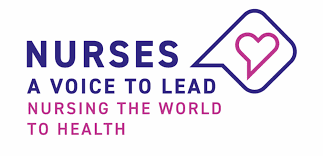 